FORMULARZ REKLAMACJIAdres do wysyłki reklamacji: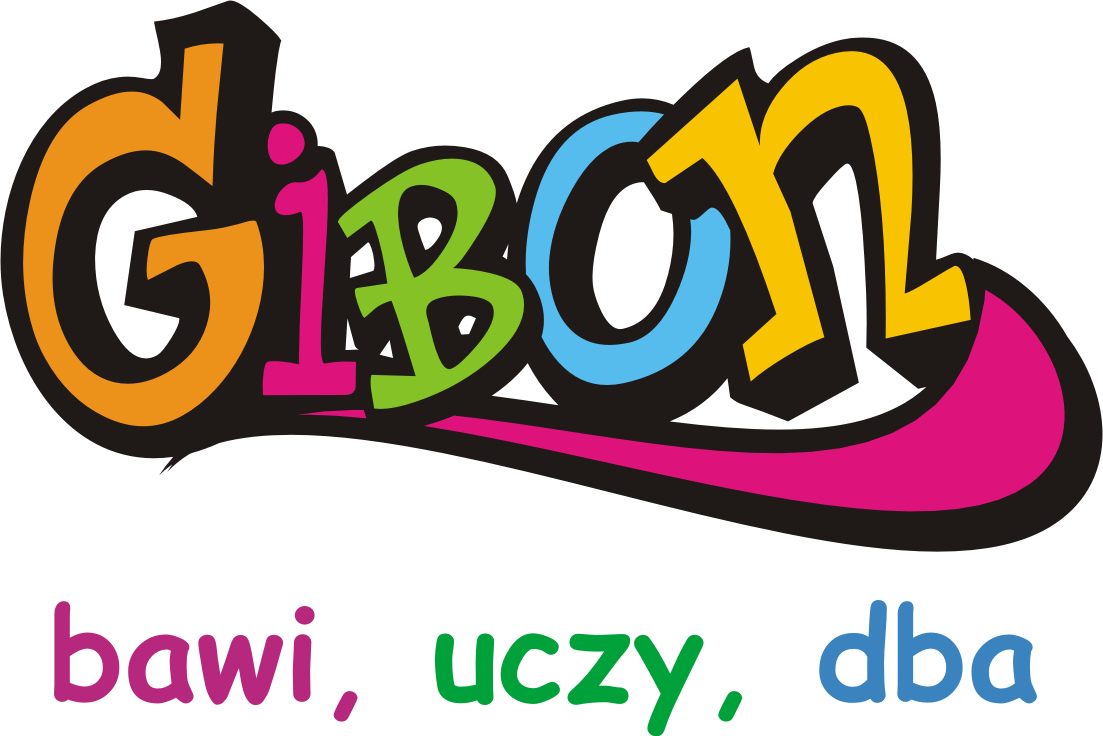 ZUL-POL GRZEGORZ KOZIK ul. Eugeniusza Baziaka 5/18, 31-619 Kraków lub adres e-mail: reklamacje@gibon24.pl Dane reklamującego:- Imię i nazwisko: …………………………………………………………………………………………………………..…………………………- Adres: …………………………………………………………………………………………………………………………………………………………..- Telefon: ……………………………………………………………………………………………………………………………………………………….- E-mail: …………………………………………………………………………………………………………………………………………………………..Dane reklamowanego towaru:- Produkt (nazwa i model): ...................................................................................................................... - Data zakupu towaru: ............................................................................................................................... - Numer zamówienia: .................................................................................................................................. - Opis wady (szczegółowy): ...............................................................................................................................................................................................………………………………………………………………………………………………………………………………………………………………………………………………………………………………………………………………………………………………………………………………………………………………………………………………………………………………………………………………………………………………………………………………………………………………………………………………………………………………………………………………………………………………………………………………………………………………………………- Data zauważenia wady: ..........................................................................................................................Żądanie konsumenta (zaznaczyć właściwe):□ usunięcie wady,□ wymiana na produkt wolny od wad,□ obniżenie ceny,□ odstąpienie od umowy.Dane do zwrotu gotówki na rachunek bankowy:nazwa Banku: .................................................................................................................nr konta (czytelnie): ......................................................................................................................................................................................Uwagi Klienta: .............................................................................................................................................................................................................................................................................................................................................................................................................................................................................................Oświadczam, iż zapoznałem się z warunkami reklamacji towaru określone w Regulaminie sklepu.Data ....................................................................                    ................................................................................................................................................... Czytelny podpis Konsumenta 